NORTH HOLLYWOOD WEST NEIGHBORHOOD COUNCIL MINUTESSpecial Board Meeting MinutesMonday, May 22, 20236:30pm        EXECUTIVE COMMITTEEGreg WrightPresidentCarol RoseVice PresidentLorraine MatzaSecretaryLeslie Ann Myrick-RoseTreasurer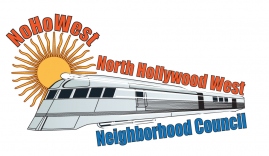 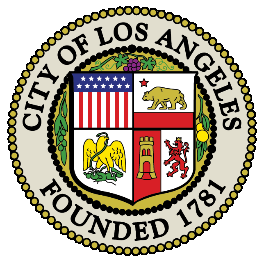 BOARD MEMBERSAlessandra Taryn BeaVicki CoronaJohn DinkjianJim KompareJonathan RogersCharles SavinarTopic1Call Meeting to Order – Roll Call – WelcomeThe meeting was called to order at 6:30pm by President Greg Wright.8 Present: Greg Wright, Carol Rose, Leslie Myrick, Lorraine Matza, Alessandra Taryn Bea, Jim Compare, Jonathan Rogers, Charles Savinar   2 Absent:   John Dinkjian, Vicki Corona2PUBLIC COMMENT ON NON-AGNENDIZED ITEMSThere were no Public Comments3PRESENTATION: Parents, Educators/Teachers & Students in Action (PESA) will present on their Summer Internship ProgramJerry from Parents, Educators/Teachers & Students in Action (PESA) gave a presentation.4DISCUSSION AND POSSIBLE ACTION: to approve an NPG application from Parents, Educators/Teachers & Students in Action (PESA) for their Summer Internship Program at the amount requested of $5,000.Lorraine Matza brought a motion to approve an NPG application from Parents, Educators/Teachers & Students in Action (PESA) for their Summer Internship Program at the amount requested of $5,000, seconded by Carol Rose8 Ayes: Greg Wright, Carol Rose, Leslie Myrick, Lorraine Matza, Alessandra Taryn Bea, Jim Compare, Jonathan Rogers, Charles Savinar   Vote: (8-0-0) Motion Passed5DISCUSSION AND POSSIBLE ACTION: to cancel the June 14, 2023, general board meeting.Jim Kompare brought a motion to cancel the June 14, 2023, general board meeting, seconded by Carol Rose8 Ayes: Greg Wright, Carol Rose, Leslie Myrick, Lorraine Matza, Alessandra Taryn Bea, Jim Compare, Jonathan Rogers, Charles Savinar   Vote: (8-0-0) Motion Passed6BOARD MEMBER COMMENTS ON NON-AGENDIZED ITEMSCarol Rose commented on the project on the slope.     7NEIGHBORNOOD COUNCIL COMMITTEE REPORTSThere were no Neighborhood Council Committee Reports.8BOARD BUSINESS:  Comment from board members on matters within the Board’s subject matter jurisdiction.Brief announcements on Board members’ own activitiesRequests for future agenda itemsThere were no Board Member comments.9ADJOURMENTMeeting Adjourned.